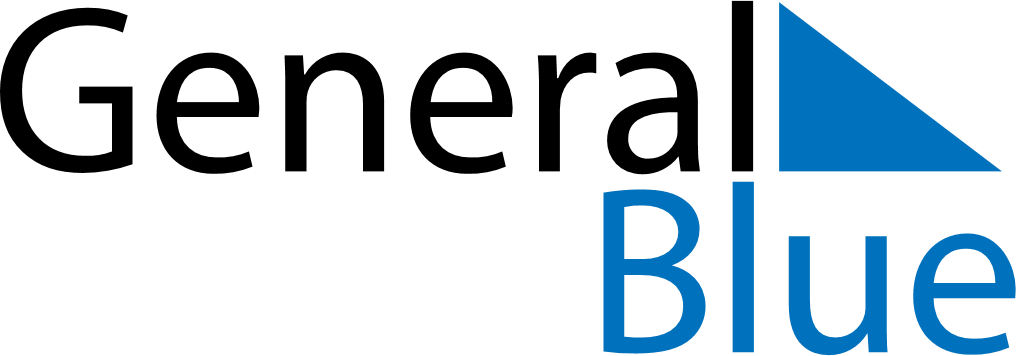 February 2024February 2024February 2024February 2024February 2024February 2024Kinna, Vaestra Goetaland, SwedenKinna, Vaestra Goetaland, SwedenKinna, Vaestra Goetaland, SwedenKinna, Vaestra Goetaland, SwedenKinna, Vaestra Goetaland, SwedenKinna, Vaestra Goetaland, SwedenSunday Monday Tuesday Wednesday Thursday Friday Saturday 1 2 3 Sunrise: 8:12 AM Sunset: 4:32 PM Daylight: 8 hours and 20 minutes. Sunrise: 8:10 AM Sunset: 4:35 PM Daylight: 8 hours and 24 minutes. Sunrise: 8:08 AM Sunset: 4:37 PM Daylight: 8 hours and 29 minutes. 4 5 6 7 8 9 10 Sunrise: 8:06 AM Sunset: 4:39 PM Daylight: 8 hours and 33 minutes. Sunrise: 8:04 AM Sunset: 4:42 PM Daylight: 8 hours and 38 minutes. Sunrise: 8:01 AM Sunset: 4:44 PM Daylight: 8 hours and 42 minutes. Sunrise: 7:59 AM Sunset: 4:46 PM Daylight: 8 hours and 47 minutes. Sunrise: 7:57 AM Sunset: 4:49 PM Daylight: 8 hours and 51 minutes. Sunrise: 7:55 AM Sunset: 4:51 PM Daylight: 8 hours and 56 minutes. Sunrise: 7:52 AM Sunset: 4:53 PM Daylight: 9 hours and 1 minute. 11 12 13 14 15 16 17 Sunrise: 7:50 AM Sunset: 4:56 PM Daylight: 9 hours and 5 minutes. Sunrise: 7:48 AM Sunset: 4:58 PM Daylight: 9 hours and 10 minutes. Sunrise: 7:45 AM Sunset: 5:01 PM Daylight: 9 hours and 15 minutes. Sunrise: 7:43 AM Sunset: 5:03 PM Daylight: 9 hours and 19 minutes. Sunrise: 7:41 AM Sunset: 5:05 PM Daylight: 9 hours and 24 minutes. Sunrise: 7:38 AM Sunset: 5:08 PM Daylight: 9 hours and 29 minutes. Sunrise: 7:36 AM Sunset: 5:10 PM Daylight: 9 hours and 34 minutes. 18 19 20 21 22 23 24 Sunrise: 7:33 AM Sunset: 5:12 PM Daylight: 9 hours and 38 minutes. Sunrise: 7:31 AM Sunset: 5:15 PM Daylight: 9 hours and 43 minutes. Sunrise: 7:28 AM Sunset: 5:17 PM Daylight: 9 hours and 48 minutes. Sunrise: 7:26 AM Sunset: 5:19 PM Daylight: 9 hours and 53 minutes. Sunrise: 7:23 AM Sunset: 5:21 PM Daylight: 9 hours and 58 minutes. Sunrise: 7:21 AM Sunset: 5:24 PM Daylight: 10 hours and 3 minutes. Sunrise: 7:18 AM Sunset: 5:26 PM Daylight: 10 hours and 8 minutes. 25 26 27 28 29 Sunrise: 7:15 AM Sunset: 5:28 PM Daylight: 10 hours and 12 minutes. Sunrise: 7:13 AM Sunset: 5:31 PM Daylight: 10 hours and 17 minutes. Sunrise: 7:10 AM Sunset: 5:33 PM Daylight: 10 hours and 22 minutes. Sunrise: 7:08 AM Sunset: 5:35 PM Daylight: 10 hours and 27 minutes. Sunrise: 7:05 AM Sunset: 5:38 PM Daylight: 10 hours and 32 minutes. 